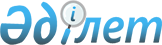 Май аудандық мәслихатының 2015 жылғы 24 желтоқсандағы "2016 - 2018 жылдарға арналған Май аудандық бюджет туралы" № 1/56 шешіміне өзгерістер енгізу туралы
					
			Күшін жойған
			
			
		
					Павлодар облысы Май аудандық мәслихатының 2016 жылғы 20 желтоқсандағы № 1/11 шешімі. Павлодар облысының Әділет департаментінде 2016 жылғы 26 желтоқсанда № 5307 болып тіркелді. Күші жойылды - Павлодар облысы Май аудандық мәслихатының 2017 жылғы 2 наурыздағы № 4/13 (алғашқы ресми жарияланған күнінен бастап қолданысқа енгізіледі) шешімімен      Ескерту. Күші жойылды - Павлодар облысы Май аудандық мәслихатының 02.03.2017 № 4/13 (алғашқы ресми жарияланған күнінен бастап қолданысқа енгізіледі) шешімімен.

      Қазақстан Республикасының 2008 жылғы 4 желтоқсандағы Бюджет кодексінің 109-бабының 5-тармағына, Қазақстан Республикасының 2001 жылғы 23 қаңтардағы "Қазақстан Республикасындағы жергілікті мемлекеттік басқару және өзін-өзі басқару туралы" Заңының 6-бабы 1-тармағының 1) тармақшасына және Павлодар облыстық мәслихатының 2016 жылғы 6 желтоқсандағы № 69/9 "Облыстық мәслихаттың (V сайланған ХLVІ сессиясы) 2015 жылғы 10 желтоқсандағы "2016 - 2018 жылдарға арналған облыстық бюджет туралы" № 394/46 шешіміне өзгерістер мен толықтырулар енгізу туралы" шешіміне сәйкес, Май аудандық мәслихаты ШЕШІМ ҚАБЫЛДАДЫ:

      1. Май аудандық мәслихатының 2015 жылғы 24 желтоқсандағы "2016 - 2018 жылдарға арналған Май аудандық бюджет туралы" (Нормативтік құқықтық актілердің мемлекеттік тіркеу тізілімінде № 4871 тіркелген, аудандық "Шамшырақ" газетінің 2016 жылғы 09 қаңтарда № 2 жарияланған) № 1/56 шешіміне келесі өзгерістер енгізілсін:

      1-тармақта:

      1) тармақшасында:

      "2309305" деген сандар "2297484" деген сандармен ауыстырылсын;

      "1926769" деген сандар "1914948" деген сандармен ауыстырылсын;

      2) тармақшасында "2309367" деген сандар "2297546" деген сандармен ауыстырылсын;

      көрсетілген шешімнің 1-қосымшасы осы шешімнің қосымшасына сәйкес жаңа редакцияда жазылсын.

      2. Осы шешімнің орындалуын бақылау аудандық мәслихатының әлеуметтік-экономикалық даму және бюджет жөніндегі комиссиясына жүктелсін.

      3. Осы шешім 2016 жылғы 1 қаңтардан бастап қолданысқа енгізіледі.

 2016 жылға арналған аудандық бюджет
(өзгерістермен)
					© 2012. Қазақстан Республикасы Әділет министрлігінің «Қазақстан Республикасының Заңнама және құқықтық ақпарат институты» ШЖҚ РМК
				
      Сессия төрағасы

А. Байғалиев

      Аудандық мәслихатының хатшысы

Ғ. Арынов
Май аудандық мәслихатының
(VІ сайланған XI
(кезектен тыс) сессиясы)
2016 жылғы 20 желтоқсандағы
№ 1/11 шешіміне
қосымшаМай аудандық мәслихатының
(V сайланған LVI
(кезекті) сессиясы)
2015 жылғы 24 желтоқсандағы
№ 1/56 шешіміне
1-қосымшаСанаты

Санаты

Санаты

Санаты

Сомасы (мың теңге)

Сыныбы

Сыныбы

Сыныбы

Сомасы (мың теңге)

Ішкі сыныбы

Ішкі сыныбы

Сомасы (мың теңге)

Атауы

Сомасы (мың теңге)

I. Кірістер

2297484

1

Салықтық түсімдер

378142

01

Табыс салығы

92721

2

Жеке табыс салығы

92721

03

Әлеуметтік салық

84592

1

Әлеуметтік салық

84592

04

Меншікке салынатын салықтар

187508

1

Мүлікке салынатын салықтар

159017

3

Жер салығы

8466

4

Көлік құралдарына салынатын салық

18901

5

Бірыңғай жер салығы

1124

05

Тауарларға, жұмыстарға және қызметтерге салынатын ішкі салықтар

11401

2

Акциздер

520

3

Табиғи және басқа да ресурстарды пайдаланғаны үшін түсетін түсімдер

6800

4

Кәсіпкерлік және кәсіби қызметті жүргізгені үшін алынатын алымдар

4081

08

Заңдық мәнді іс-әрекеттерді жасағаны және (немесе) оған уәкілеттігі бар мемлекеттік органдар немесе лауазымды адамдар құжаттар бергені үшін алынатын міндетті төлемдер

1920

1

Мемлекеттік баж

1920

2

Салықтық емес түсімдер

2345

01

Мемлекеттік меншіктен түсетін кірістер

926

5

Мемлекет меншігіндегі мүлікті жалға беруден түсетін кірістер

894

7

Мемлекеттiк бюджеттен берiлген кредиттер бойынша сыйақылар

32

06

Өзге де салықтық емес түсімдер

1419

1

Өзге де салықтық емес түсімдер

1419

3

Негiзгi капиталды сатудан түсетiн түсiмдер

2049

01

Мемлекеттiк мекемелерге бекiтiлген мемлекеттiк мүлiктi сату

1350

1

Мемлекеттiк мекемелерге бекiтiлген мемлекеттiк мүлiктi сату

1350

03

Жердi және материалдық емес активтердi сату

699

1

Жердi сату

699

4

Трансферттердiң түсімдерi

1914948

02

Мемлекеттік басқарудың жоғары тұрған органдарынан түсетін трансферттер

1914948

2

Облыстық бюджеттен түсетін трансферттер

1914948

Функционалдық топ

Функционалдық топ

Функционалдық топ

Функционалдық топ

Функционалдық топ

Сомасы (мың теңге)

Кіші функция

Кіші функция

Кіші функция

Кіші функция

Сомасы (мың теңге)

Бюджеттік бағдарламалардың әкімшісі

Бюджеттік бағдарламалардың әкімшісі

Бюджеттік бағдарламалардың әкімшісі

Сомасы (мың теңге)

Бағдарлама

Бағдарлама

Сомасы (мың теңге)

Атауы

ІІ. Шығындар

2297546

01

Жалпы сипаттағы мемлекеттiк қызметтер

309834

1

Мемлекеттiк басқарудың жалпы функцияларын орындайтын өкiлдi, атқарушы және басқа органдар

249933

112

Аудан (облыстық маңызы бар қала) мәслихатының аппараты

16283

001

Аудан (облыстық маңызы бар қала) мәслихатының қызметін қамтамасыз ету жөніндегі қызметтер

15953

003

Мемлекеттік органның күрделі шығыстары

330

122

Аудан (облыстық маңызы бар қала) әкімінің аппараты

69556

001

Аудан (облыстық маңызы бар қала) әкімінің қызметін қамтамасыз ету жөніндегі қызметтер

67396

003

Мемлекеттік органның күрделі шығыстары

2160

123

Қаладағы аудан, аудандық маңызы бар қала, кент, ауыл, ауылдық округ әкімінің аппараты

164094

001

Қаладағы аудан, аудандық маңызы бар қаланың, кент, ауыл, ауылдық округ әкімінің қызметін қамтамасыз ету жөніндегі қызметтер

160164

022

Мемлекеттік органның күрделі шығыстары

3930

2

Қаржылық қызмет

14841

452

Ауданның (облыстық маңызы бар қаланың) қаржы бөлімі

14841

001

Ауданның (облыстық маңызы бар қаланың) бюджетін орындау және коммуналдық меншігін басқару саласындағы мемлекеттік саясатты іске асыру жөніндегі қызметтер

12182

003

Салық салу мақсатында мүлікті бағалауды жүргізу

359

010

Жекешелендіру, коммуналдық меншікті басқару, жекешелендіруден кейінгі қызмет және осыған байланысты дауларды реттеу

200

018

Мемлекеттік органның күрделі шығыстары

2100

5

Жоспарлау және статистикалық қызмет

17843

453

Ауданның (облыстық маңызы бар қаланың) экономика және бюджеттік жоспарлау бөлімі

17843

001

Экономикалық саясатты, мемлекеттік жоспарлау жүйесін қалыптастыру және дамыту саласындағы мемлекеттік саясатты іске асыру жөніндегі қызметтер

17343

004

Мемлекеттік органның күрделі шығыстары

500

9

Жалпы сипаттағы өзге де мемлекеттiк қызметтер

27217

454

Ауданның (облыстық маңызы бар қаланың) кәсіпкерлік және ауыл шаруашылығы бөлімі

12238

001

Жергілікті деңгейде кәсіпкерлікті және ауыл шаруашылығын дамыту саласындағы мемлекеттік саясатты іске асыру жөніндегі қызметтер

12238

458

Ауданның (облыстық маңызы бар қаланың) тұрғын үй-коммуналдық шаруашылығы, жолаушылар көлігі және автомобиль жолдары бөлімі

14979

001

Жергілікті деңгейде тұрғын үй-коммуналдық шаруашылығы, жолаушылар көлігі және автомобиль жолдары саласындағы мемлекеттік саясатты іске асыру жөніндегі қызметтер

14829

013

Мемлекеттік органның күрделі шығыстары

150

02

Қорғаныс

7686

1

Әскери мұқтаждар

4821

122

Аудан (облыстық маңызы бар қала) әкімінің аппараты

4821

005

Жалпыға бірдей әскери міндетті атқару шеңберіндегі іс-шаралар

4821

2

Төтенше жағдайлар жөнiндегi жұмыстарды ұйымдастыру

2865

122

Аудан (облыстық маңызы бар қала) әкімінің аппараты

2865

006

Аудан (облыстық маңызы бар қала) ауқымындағы төтенше жағдайлардың алдын алу және оларды жою

568

007

Аудандық (қалалық) ауқымдағы дала өрттерінің, сондай-ақ мемлекеттік өртке қарсы қызмет органдары құрылмаған елдi мекендерде өрттердің алдын алу және оларды сөндіру жөніндегі іс-шаралар

2297

03

Қоғамдық тәртіп, қауіпсіздік, құқықтық, сот, қылмыстық-атқару қызметі

460

9

Қоғамдық тәртіп және қауіпсіздік саласындағы басқа да қызметтер

460

458

Ауданның (облыстық маңызы бар қаланың) тұрғын үй-коммуналдық шаруашылығы, жолаушылар көлігі және автомобиль жолдары бөлімі

460

021

Елдi мекендерде жол қозғалысы қауiпсiздiгін қамтамасыз ету

460

04

Бiлiм беру

1378933

1

Мектепке дейiнгi тәрбие және оқыту

178459

123

Қаладағы аудан, аудандық маңызы бар қала, кент, ауыл, ауылдық округ әкімінің аппараты

173482

004

Мектепке дейінгі тәрбие мен оқыту ұйымдарының қызметін қамтамасыз ету

26969

041

Мектепке дейінгі білім беру ұйымдарында мемлекеттік білім беру тапсырысын іске асыруға

146513

464

Ауданның (облыстық маңызы бар қаланың) білім бөлімі

4977

040

Мектепке дейінгі білім беру ұйымдарында мемлекеттік білім беру тапсырысын іске асыруға

4977

2

Бастауыш, негізгі орта және жалпы орта білім беру

1122621

123

Қаладағы аудан, аудандық маңызы бар қала, кент, ауыл, ауылдық округ әкімінің аппараты

12434

005

Ауылдық жерлерде балаларды мектепке дейін тегін алып баруды және кері алып келуді ұйымдастыру

12434

457

Ауданның (облыстық маңызы бар қаланың) мәдениет, тілдерді дамыту, дене шынықтыру және спорт бөлімі

45816

017

Балалар мен жасөспірімдерге спорт бойынша қосымша білім беру

45816

464

Ауданның (облыстық маңызы бар қаланың) білім бөлімі

1064371

003

Жалпы білім беру

998771

006

Балаларға қосымша білім беру

65600

9

Бiлiм беру саласындағы өзге де қызметтер

77853

464

Ауданның (облыстық маңызы бар қаланың) білім бөлімі

77853

001

Жергілікті деңгейде білім беру саласындағы мемлекеттік саясатты іске асыру жөніндегі қызметтер

16087

005

Ауданның (облыстық маңызы бар қаланың) мемлекеттік білім беру мекемелер үшін оқулықтар мен оқу-әдiстемелiк кешендерді сатып алу және жеткізу

12163

007

Аудандық (қалалық) ауқымдағы мектеп олимпиадаларын және мектептен тыс іс-шараларды өткiзу

347

015

Жетім баланы (жетім балаларды) және ата-аналарының қамқорынсыз қалған баланы (балаларды) күтіп-ұстауға қамқоршыларға (қорғаншыларға) ай сайынға ақшалай қаражат төлемі

6225

029

Балалар мен жасөспірімдердің психикалық денсаулығын зерттеу және халыққа психологиялық-медициналық-педагогикалық консультациялық көмек көрсету

4169

067

Ведомстволық бағыныстағы мемлекеттік мекемелерінің және ұйымдарының күрделі шығыстары

38862

06

Әлеуметтiк көмек және әлеуметтiк қамсыздандыру

122628

1

Әлеуметтiк қамсыздандыру

12533

451

Ауданның (облыстық маңызы бар қаланың) жұмыспен қамту және әлеуметтік бағдарламалар бөлімі

12533

005

Мемлекеттік атаулы әлеуметтік көмек

1329

016

18 жасқа дейінгі балаларға мемлекеттік жәрдемақылар

4223

025

Өрлеу жобасы бойынша келісілген қаржылай көмекті енгізу

6981

2

Әлеуметтiк көмек

87376

123

Қаладағы аудан, аудандық маңызы бар қала, кент, ауыл, ауылдық округ әкімінің аппараты

11831

003

Мұқтаж азаматтарға үйінде әлеуметтік көмек көрсету

11831

451

Ауданның (облыстық маңызы бар қаланың) жұмыспен қамту және әлеуметтік бағдарламалар бөлімі

75545

002

Жұмыспен қамту бағдарламасы

23341

004

Ауылдық жерлерде тұратын денсаулық сақтау, білім беру, әлеуметтік қамтамасыз ету, мәдениет, спорт және ветеринар мамандарына отын сатып алуға Қазақстан Республикасының заңнамасына сәйкес әлеуметтік көмек көрсету

7328

007

Жергілікті өкілетті органдардың шешімі бойынша мұқтаж азаматтардың жекелеген топтарына әлеуметтік көмек

38680

010

Үйден тәрбиеленіп оқытылатын мүгедек балаларды материалдық қамтамасыз ету

369

014

Мұқтаж азаматтарға үйде әлеуметтiк көмек көрсету

1109

017

Мүгедектерді оңалту жеке бағдарламасына сәйкес, мұқтаж мүгедектерді міндетті гигиеналық құралдармен және ымдау тілі мамандарының қызмет көрсетуін, жеке көмекшілермен қамтамасыз ету

4649

023

Жұмыспен қамту орталықтарының қызметін қамтамасыз ету

69

9

Әлеуметтiк көмек және әлеуметтiк қамтамасыз ету салаларындағы өзге де қызметтер

22719

451

Ауданның (облыстық маңызы бар қаланың) жұмыспен қамту және әлеуметтік бағдарламалар бөлімі

22719

001

Жергілікті деңгейде халық үшін әлеуметтік бағдарламаларды жұмыспен қамтуды қамтамасыз етуді іске асыру саласындағы мемлекеттік саясатты іске асыру жөніндегі қызметтер

16348

011

Жәрдемақыларды және басқа да әлеуметтік төлемдерді есептеу, төлеу мен жеткізу бойынша қызметтерге ақы төлеу

596

021

Мемлекеттік органның күрделі шығыстары

2860

054

Үкіметтік емес секторда мемлекеттік әлеуметтік тапсырысты орналастыру

2915

07

Тұрғын үй-коммуналдық шаруашылық

79646

1

Тұрғын үй шаруашылығы

24020

123

Қаладағы аудан, аудандық маңызы бар қала, кент, ауыл, ауылдық округ әкімінің аппараты

16816

027

Жұмыспен қамту 2020 жол картасы бойынша қалаларды және ауылдық елді мекендерді дамыту шеңберінде объектілерді жөндеу және абаттандыру

16816

458

Ауданның (облыстық маңызы бар қаланың) тұрғын үй-коммуналдық шаруашылығы, жолаушылар көлігі және автомобиль жолдары бөлімі

4273

003

Мемлекеттік тұрғын үй қорының сақталуын ұйымдастыру

1908

041

Жұмыспен қамту 2020 жол картасы бойынша қалаларды және ауылдық елді мекендерді дамыту шеңберінде объектілерді жөндеу және абаттандыру

2365

464

Ауданның (облыстық маңызы бар қаланың) білім бөлімі

2931

026

Жұмыспен қамту 2020 жол картасы бойынша қалаларды және ауылдық елді мекендерді дамыту шеңберінде объектілерді жөндеу

2931

2

Коммуналдық шаруашылық

35034

123

Қаладағы аудан, аудандық маңызы бар қала, кент, ауыл, ауылдық округ әкімінің аппараты

601

014

Елді мекендерді сумен жабдықтауды ұйымдастыру

601

458

Ауданның (облыстық маңызы бар қаланың) тұрғын үй-коммуналдық шаруашылығы, жолаушылар көлігі және автомобиль жолдары бөлімі

34433

012

Сумен жабдықтау және су бұру жүйесінің жұмыс істеуі

34433

3

Елді-мекендерді көркейту

20592

123

Қаладағы аудан, аудандық маңызы бар қала, кент, ауыл, ауылдық округ әкімінің аппараты

20092

008

Елді мекендердегі көшелерді жарықтандыру

20092

458

Ауданның (облыстық маңызы бар қаланың) тұрғын үй-коммуналдық шаруашылығы, жолаушылар көлігі және автомобиль жолдары бөлімі

500

018

Елдi мекендердi абаттандыру және көгалдандыру

500

08

Мәдениет, спорт, туризм және ақпараттық кеңістiк

193163

1

Мәдениет саласындағы қызмет

128326

123

Қаладағы аудан, аудандық маңызы бар қала, кент, ауыл, ауылдық округ әкімінің аппараты

97116

006

Жергілікті деңгейде мәдени-демалыс жұмыстарын қолдау

97116

457

Ауданның (облыстық маңызы бар қаланың) мәдениет, тілдерді дамыту, дене шынықтыру және спорт бөлімі

31210

003

Мәдени-демалыс жұмысын қолдау

26977

015

Тарихи-мәдени мұра ескерткіштерін сақтауды және оларға қол жетімділікті қамтамасыз ету

4233

2

Спорт

3715

457

Ауданның (облыстық маңызы бар қаланың) мәдениет, тілдерді дамыту, дене шынықтыру және спорт бөлімі

3715

009

Аудандық (облыстық маңызы бар қалалық) деңгейде спорттық жарыстар өткiзу

1959

010

Әртүрлi спорт түрлерi бойынша аудан (облыстық маңызы бар қала) құрама командаларының мүшелерiн дайындау және олардың облыстық спорт жарыстарына қатысуы

1756

3

Ақпараттық кеңістік

34317

456

Ауданның (облыстық маңызы бар қаланың) ішкі саясат бөлімі

7206

002

Мемлекеттік ақпараттық саясат жүргізу жөніндегі қызметтер

7206

457

Ауданның (облыстық маңызы бар қаланың) мәдениет, тілдерді дамыту, дене шынықтыру және спорт бөлімі

27111

006

Аудандық (қалалық) кiтапханалардың жұмыс iстеуi

26711

007

Мемлекеттік тілді және Қазақстан халықтарының басқа да тілдерін дамыту

400

9

Мәдениет, спорт, туризм және ақпараттық кеңiстiктi ұйымдастыру жөнiндегi өзге де қызметтер

26805

456

Ауданның (облыстық маңызы бар қаланың) ішкі саясат бөлімі

11981

001

Жергілікті деңгейде ақпарат, мемлекеттілікті нығайту және азаматтардың әлеуметтік сенімділігін қалыптастыру саласында мемлекеттік саясатты іске асыру жөніндегі қызметтер

7265

003

Жастар саясаты саласында іс-шараларды іске асыру

4695

032

Ведомстволық бағыныстағы мемлекеттік мекемелерінің және ұйымдарының күрделі шығыстары

21

457

Ауданның (облыстық маңызы бар қаланың) мәдениет, тілдерді дамыту, дене шынықтыру және спорт бөлімі

14824

001

Жергілікті деңгейде мәдениет, тілдерді дамыту, дене шынықтыру және спорт саласында мемлекеттік саясатты іске асыру жөніндегі қызметтер

7711

032

Ведомстволық бағыныстағы мемлекеттік мекемелерінің және ұйымдарының күрделі шығыстары

7113

10

Ауыл, су, орман, балық шаруашылығы, ерекше қорғалатын табиғи аумақтар, қоршаған ортаны және жануарлар дүниесін қорғау, жер қатынастары

125079

1

Ауыл шаруашылығы

73544

453

Ауданның (облыстық маңызы бар қаланың) экономика және бюджеттік жоспарлау бөлімі

14390

099

Мамандардың әлеуметтік көмек көрсетуі жөніндегі шараларды іске асыру

14390

472

Ауданның (облыстық маңызы бар қаланың) құрылыс, сәулет және қала құрылысы бөлімі

9777

010

Ауыл шаруашылығы объектілерін дамыту

9777

473

Ауданның (облыстық маңызы бар қаланың) ветеринария бөлімі

49377

001

Жергілікті деңгейде ветеринария саласындағы мемлекеттік саясатты іске асыру жөніндегі қызметтер

13121

005

Мал көмінділерінің (биотермиялық шұңқырлардың) жұмыс істеуін қамтамасыз ету

851

007

Қаңғыбас иттер мен мысықтарды аулауды және жоюды ұйымдастыру

898

010

Ауыл шаруашылығы жануарларын сәйкестендіру жөніндегі іс-шараларды өткізу

1827

047

Жануарлардың саулығы мен адамның денсаулығына қауіп төндіретін, алып қоймай залалсыздандырылған (зарарсыздандырылған) және қайта өңделген жануарлардың, жануарлардан алынатын өнімдер мен шикізаттың құнын иелеріне өтеу

32680

6

Жер қатынастары

10182

463

Ауданның (облыстық маңызы бар қаланың) жер қатынастары бөлімі

10182

001

Аудан (облыстық маңызы бар қала) аумағында жер қатынастарын реттеу саласындағы мемлекеттік саясатты іске асыру жөніндегі қызметтер

9357

003

Елдi мекендердi жер-шаруашылық орналастыру

525

007

Мемлекеттік органның күрделі шығыстары

300

9

Ауыл, су, орман, балық шаруашылығы және қоршаған ортаны қорғау мен жер қатынастары саласындағы өзге де қызметтер

41353

473

Ауданның (облыстық маңызы бар қаланың) ветеринария бөлімі

41353

011

Эпизоотияға қарсы іс-шаралар жүргізу

41353

11

Өнеркәсіп, сәулет, қала құрылысы және құрылыс қызметі

10061

2

Сәулет, қала құрылысы және құрылыс қызметі

10061

472

Ауданның (облыстық маңызы бар қаланың) құрылыс, сәулет және қала құрылысы бөлімі

10061

001

Жергілікті деңгейде құрылыс, сәулет және қала құрылысы саласындағы мемлекеттік саясатты іске асыру жөніндегі қызметтер

9911

015

Мемлекеттік органның күрделі шығыстары

150

12

Көлiк және коммуникация

23596

1

Автомобиль көлiгi

22812

123

Қаладағы аудан, аудандық маңызы бар қала, кент, ауыл, ауылдық округ әкімінің аппараты

15863

013

Аудандық маңызы бар қалаларда, кенттерде, ауылдарда, ауылдық округтерде автомобиль жолдарының жұмыс істеуін қамтамасыз ету

5528

045

Елді-мекендер көшелеріндегі автомобиль жолдарын күрделі және орташа жөндеу

10335

458

Ауданның (облыстық маңызы бар қаланың) тұрғын үй-коммуналдық шаруашылығы, жолаушылар көлігі және автомобиль жолдары бөлімі

6949

023

Автомобиль жолдарының жұмыс істеуін қамтамасыз ету

5117

045

Аудандық маңызы бар автомобиль жолдарын және елді-мекендердің көшелерін күрделі және орташа жөндеу

1832

9

Көлiк және коммуникациялар саласындағы өзге де қызметтер

784

458

Ауданның (облыстық маңызы бар қаланың) тұрғын үй-коммуналдық шаруашылығы, жолаушылар көлігі және автомобиль жолдары бөлімі

784

037

Әлеуметтік маңызы бар қалалық (ауылдық), қала маңындағы және ауданішілік қатынастар бойынша жолаушылар тасымалдарын субсидиялау

784

13

Басқалар

14154

9

Басқалар

14154

123

Қаладағы аудан, аудандық маңызы бар қала, кент, ауыл, ауылдық округ әкімінің аппараты

10754

040

"Өңірлерді дамыту" бағдарламасы шеңберінде өңірлерді экономикалық дамытуға жәрдемдесу бойынша шараларды іске асыру

10754

452

Ауданның (облыстық маңызы бар қаланың) қаржы бөлімі

3400

012

Ауданның (облыстық маңызы бар қаланың) жергілікті атқарушы органының резерві

3400

14

Борышқа қызмет көрсету

32

1

Борышқа қызмет көрсету

32

452

Ауданның (облыстық маңызы бар қаланың) қаржы бөлімі

32

013

Жергілікті атқарушы органдардың облыстық бюджеттен қарыздар бойынша сыйақылар мен өзге де төлемдерді төлеу бойынша борышына қызмет көрсету

32

15

Трансферттер

32274

1

Трансферттер

32274

452

Ауданның (облыстық маңызы бар қаланың) қаржы бөлімі

32274

006

Нысаналы пайдаланылмаған (толық пайдаланылмаған) трансферттерді қайтару

2771

051

Жергілікті өзін-өзі басқару органдарына берілетін трансферттер

29503

ІІІ. ТАЗА БЮДЖЕТТІК НЕСИЕЛЕУ

16661

Бюджеттік кредиттер 

33580

10

Ауыл, су, орман, балық шаруашылығы, ерекше қорғалатын табиғи аумақтар, қоршаған ортаны және жануарлар дүниесін қорғау, жер қатынастары

33580

1

Ауыл шаруашылығы

33580

453

Ауданның (облыстық маңызы бар қаланың) экономика және бюджеттік жоспарлау бөлімі

33580

006

Мамандарды әлеуметтік қолдау шараларын іске асыру үшін бюджеттік кредиттер

33580

5

Бюджеттік кредиттерді өтеу

16919

01

Бюджеттік кредиттерді өтеу

16919

1

Мемлекеттік бюджеттен берілген бюджеттік кредиттерді өтеу

16919

ІV. ҚАРЖЫ АКТИВТЕРІМЕН ОПЕРАЦИЯЛАР БОЙЫНША САЛЬДО

0

V. БЮДЖЕТ ТАПШЫЛЫҒЫ (ПРОФИЦИТІ)

-16723

VІ. БЮДЖЕТ ТАПШЫЛЫҒЫН ҚАРЖЫЛАНДЫРУ (ПРОФИЦИТІН ПАЙДАЛАНУ)

16723

7

Қарыздар түсiмi

33577

01

Мемлекеттiк iшкi қарыздар

33577

2

Қарыз алу келiсiм-шарттары

33577

16

Қарыздарды өтеу

16919

1

Қарыздарды өтеу

16919

452

Ауданның (облыстық маңызы бар қаланың) қаржы бөлімі

16919

008

Жергілікті атқарушы органның жоғары тұрған бюджет алдындағы борышын өтеу

16919

8

Бюджет қаражаттарының пайдаланылатын қалдықтары

65

01

Бюджет қаражаты қалдықтары

65

1

Бюджет қаражатының бос қалдықтары

65

